Division: Workforce Services Division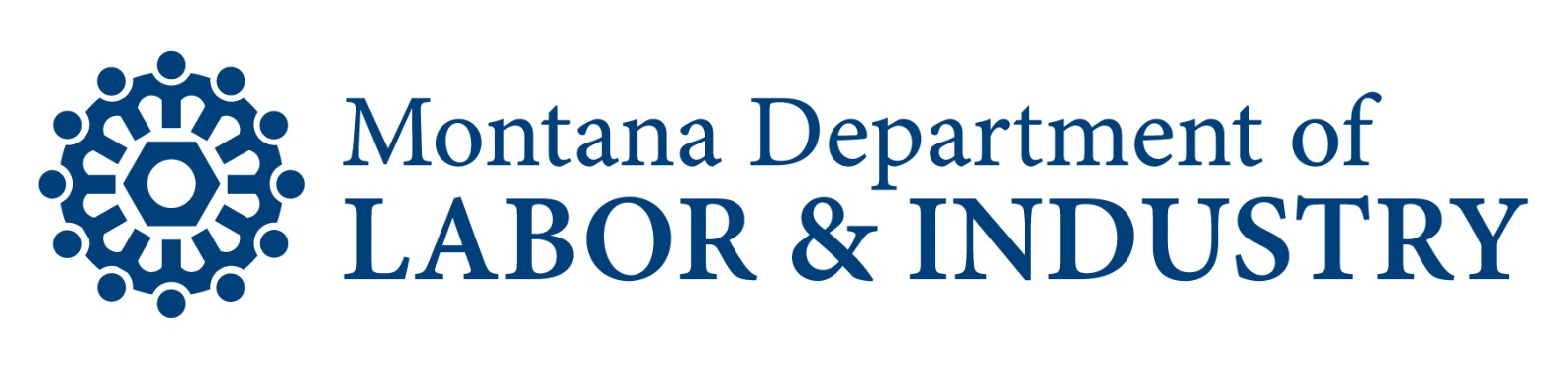 Category: ProgramsEffective Date: 10/1/2021Last Revised: 10/1/2021Policy No.: 04-16Health and Economic Livelihood Partnership (HELP) LinkPolicy – Career Coaching and Case ManagementBackgroundHELP-Link services are provided by contractors outside of state government and awarded through a competitive procurement process.  Contractors/career coaches are responsible for documenting and maintaining up to date and accurate client records and adhering to all applicable regulations.   ScopeThis policy applies to all MTDLI HELP-Link contractors and MTDLI Central Office staff. This policy is effective October 1, 2021.PolicyEach enrolled HELP-Link client is assigned a 1:1 career coach that helps guide them through the process of making career decisions based on the local economy.Documentation - Case Notes Case file information must clearly document and justify all actions taken and decisions made during eligibility and appropriateness determination and during services.  Case file documentation must only contain pertinent, factual, and necessary information needed to provide HELP-Link services.  Case notes must record a detailed and chronological description of the current status of each client. The following must never be included in the case file:Specific medical diagnosis/conditions and informationIncludes but is not limited to: medical or mental health information, drug/alcohol related information, pregnancy, and disability informationSpecific criminal informationLegal informationDomestic violence informationChild custody informationHELP-Link eligibility is protected under the Health Insurance Portability and Accountability Act (HIPAA), Health Information Technology for Economic and Clinical Health (HITECH) Act, and Medicaid regulations and must follow all privacy and security rules.Release of InformationCase file documentation and Personally Identifiable Information (PHI) will not be released without the client’s written authorization, unless specifically provided by law.  Authorization is voluntary.Required elements of an authorization include: Client nameSpecific description of the information being releasedPurpose for the information being releasedName/entity to whom the information is being released Name/title/entity and signature of releasing individualExpiration date/event of the authorizationSignature and date of client (or client’s representative in rare circumstances) Only the minimum amount of information necessary to fulfill the purpose of the release is allowable.Record RetentionAll records generated or created (written or electronic) during the contract period must be retained for eight (8) years following the contract completion date.AccessibilityAccess to case file information is only allowable to individuals who are required as part of their job duties.  Upon request, copies of case records (including case notes) are to be made available to the client. Administrative RequirementsFeedback to and from both DPHHS and MTDLI to communicate client involvement in HELP-Link and services provided.Provide data and information to legislative subcommittees regarding program participation, expenditures, and outcomes.Provide data and reports to DPHHS as needed.Oversight and EvaluationOversight and evaluation will be conducted by the Program Manager and/or designee(s).References2015 Montana Legislature Senate Bill 405 2019 Montana Legislature House Bill 6582021 Montana Legislature House Bill 614Montana Code Annotated (MCA), 39-12